РЕШЕНИЕ18 февраля 2021г. № 283а. ХакуринохабльО выведении штатной единицы из аппарата администрации                                                      МО «Шовгеновский район» и введении штатной единицы в аппарат администрации МО «Шовгеновский район»Рассмотрев предоставленные материалы администрации                    МО «Шовгеновский район» о выведении и введении штатных единиц в аппарат администрации МО «Шовгеновский район», руководствуясь Уставом муниципального образования «Шовгеновский район», Совет народных депутатов МО «Шовгеновский район»РЕШИЛ:Вывести из аппарата администрации МО «Шовгеновский район» с  01.03.2019 года штатную единицу:- ведущего специалиста по делам молодежи, ФК и спорта администрации МО «Шовгеновский район».2.  Ввести в аппарат администрации МО «Шовгеновский район» с                                  01.03.2019 года штатные единицы:- главного специалиста комитета по делам молодежи, ФК и спорта администрации МО «Шовгеновский район».3.   Настоящее решение вступает в силу со дня его принятия.4. Направить настоящее решение главе администрации муниципального образования «Шовгеновский район».Председатель Совета народных депутатов МО «Шовгеновский район»                                                          А.Д. Меретуков         РЕСПУБЛИКА АДЫГЕЯСовет народных депутатов    муниципального образования«Шовгеновский район»             АДЫГЭ РЕСПУБЛИКМуниципальнэ образованиеу«Шэуджэн район»янароднэ депутатхэм я Совет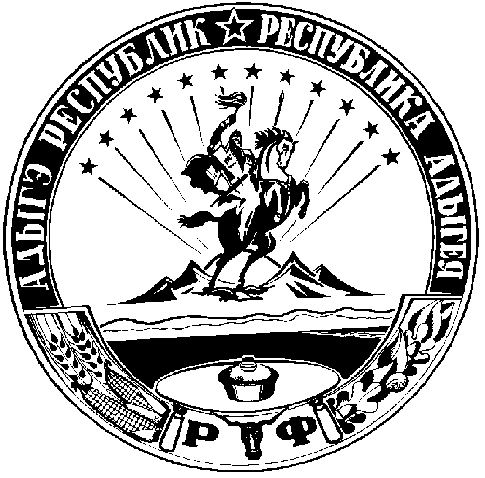 